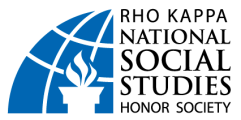 Rho Kappa National Social Studies Honor Society James Klotter ChapterBoyd County High SchoolAPPLICATION FOR MEMBERSHIPComplete all areas of this application to the best of your ability. Applications may be typed or written.Personal Data:Last Name: _______________________   First Name: ___________________   Middle Initial: ____Student ID: _______________________Academic Background:Current History Teacher (s): ___________________________________________________________________				      ___________________________________________________________________Current History Course (s): ___________________________________________________________________				   ___________________________________________________________________Previous Social Studies Courses:Calculated Cumulative GPA: _______________Additional CriteriaPlease complete the following listed items. Please attach these items to your application.Compile a list of extracurricular activities/achievements. These may include honor societies, school teams/clubs, awards, honors, non-school affiliated organizations, etc.Compile a list of civic service and volunteerism activities/hours.Ask a faculty member to complete a teacher recommendation form for you.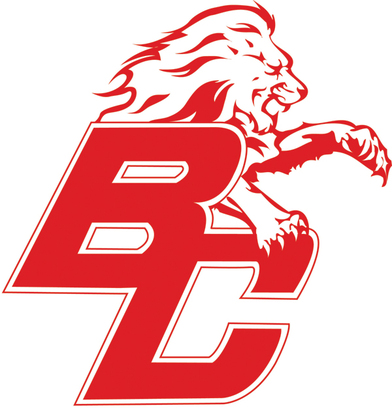 School Year(9th, 10th or 11th)Courses taken:Level of Course(CP, Honors or AP)Full Year or Semester?Letter grade receivedWeighted Value*